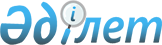 О внесении изменений в единую Товарную номенклатуру внешнеэкономической деятельности Таможенного союза и в Единый таможенный тариф Таможенного союза в отношении частей чугунных литых или стальных литых для турбин гидравлических
					
			Утративший силу
			
			
		
					Решение Комиссии таможенного союза от 7 апреля 2011 года № 608. Утратило силу решением Комиссии таможенного союза от 9 декабря 2011 года № 859

      Сноска. Утратило силу решением Комиссии таможенного союза от  09.12.2011 № 859 (вступает в силу с 01.01.2012).      Комиссия Таможенного союза решила:



      Внести в единую Товарную номенклатуру внешнеэкономической деятельности Таможенного союза и в Единый таможенный тариф Таможенного союза (приложение № 1 к Решению Комиссии Таможенного союза от 27 ноября 2009 г. № 130) следующие изменения:

      а) исключить из единой Товарной номенклатуры внешнеэкономической деятельности Таможенного союза подсубпозиции согласно приложению № 1;

      б) включить в единую Товарную номенклатуру внешнеэкономической деятельности Таможенного союза подсубпозиции согласно приложению № 2;

      в) установить ставки ввозных таможенных пошлин Единого таможенного тарифа Таможенного союза согласно приложению № 3.Члены Комиссии таможенного союза:

 Приложение № 1             

к Решению Комиссии            

Таможенного союза            

от 7 апреля 2011 г. № 608         

     Подсубпозиция, исключаемая из единой Товарной номенклатуры

          внешнеэкономической деятельности Таможенного союза8410 90 100 0 – – чугунные литые или стальные литые             –

Приложение № 2           

к Решению Комиссии          

Таможенного союза          

от 7 апреля 2011 г. № 608       

   Подсубпозиции, включаемые в единую Товарную номенклатуру

      внешнеэкономической деятельности Таможенного союза8410 90 100 – – чугунные литые или стальные литые:

8410 90 100 1 – – – для турбин гидравлических мощностью более     -

                    25 000 кВт

8410 90 100 9 – – – прочие                                        –

Приложение № 3            

к Решению Комиссии           

Таможенного союза           

от 7 апреля 2011 г. № 608      

                 Ставки ввозных таможенных пошлин8410 90 100 1 – – – для турбин гидравлических мощностью      7,5

                    более 25 000 кВт

8410 90 100 9 – – – прочие                                   15
					© 2012. РГП на ПХВ «Институт законодательства и правовой информации Республики Казахстан» Министерства юстиции Республики Казахстан
				От Республики

БеларусьОт Республики

КазахстанОт Российской

ФедерацииС. РумасУ. ШукеевИ. ШуваловКод ТН ВЭДНаименование позицииДоп.

ед.

изм.Код ТН ВЭДНаименование позицииДоп.

ед.

изм.Код ТН ВЭДНаименование позицииСтавка ввозной

таможенной пошлины

(в процентах от

таможенной стоимости

либо в евро, либо в

долларах США)